Dyrektor Sądu Okręgowego 		                                   Siedlce, dnia 07 kwietnia 2022 r.                       w  SiedlcachZnak sprawy: ZP-261-14/22                                                                                                                                                                                        Wszyscy uczestnicy postępowaniaINFORMACJAO WYBORZE OFERTYSkarb Państwa - Sąd Okręgowy w Siedlcach informuje, iż w postępowaniu o udzielenie zamówienia publicznego, o wartości szacunkowej nieprzekraczającej kwoty 130 000 zł netto, o której mowa w art. 2 ust. 1 pkt. 1 ustawy z dnia 11 września 2019 r. – Prawo zamówień publicznych (Dz. U z 2021 r., poz. 1129 ze zm.) na: „Dostawę, montaż 
i uruchomienie systemów rejestracji czasu pracy w Sądzie Okręgowym w Siedlcach 
i Sądzie Rejonowym w Sokołowie Podlaskim w ramach remontu istniejących 
w budynkach sądów Systemów Kontroli Dostępu”, dokonano wyboru najkorzystniejszej oferty. W postępowaniu wybrano ofertę nr 1 złożoną przez: BioSys Sp. z o.o. os. Na Stawach 6/2434-200 Sucha BeskidzkaCena ryczałtowa brutto: 20 787,00 zł    UZASADNIENIE WYBORU:  Oferta w/w Wykonawcy odpowiada wszystkim wymaganiom Zamawiającego określonym w Zaproszeniu do złożenia oferty i została oceniona jako najkorzystniejsza 
w oparciu o podane kryterium wyboru, którym była najniższa cena.  Poniżej przedstawiamy zbiorcze zestawienie wszystkich ofert złożonych w postępowaniu: Numer ofertyNazwa (firma) i adres WykonawcyCena ryczałtowa brutto    1.BioSys Sp. z o.o. os. Na Stawach 6/2434-200 Sucha Beskidzka20 787,00 zł 2.AutoID Polska S.A. ul. Wł. Żeleńskiego 103 31-353 Kraków137 354,10 zł 3. UNICARD S.A ul. Zakopiańska 162 30-435 Kraków 86 100,00 zł 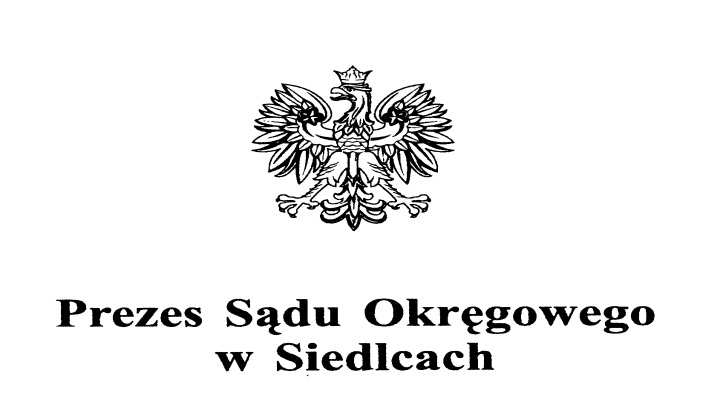 